Ремонт дороги улицы Социалистическая села Суккулово2 ноября 2020 года начался ремонт дороги улицы Социалистическая села Суккулово.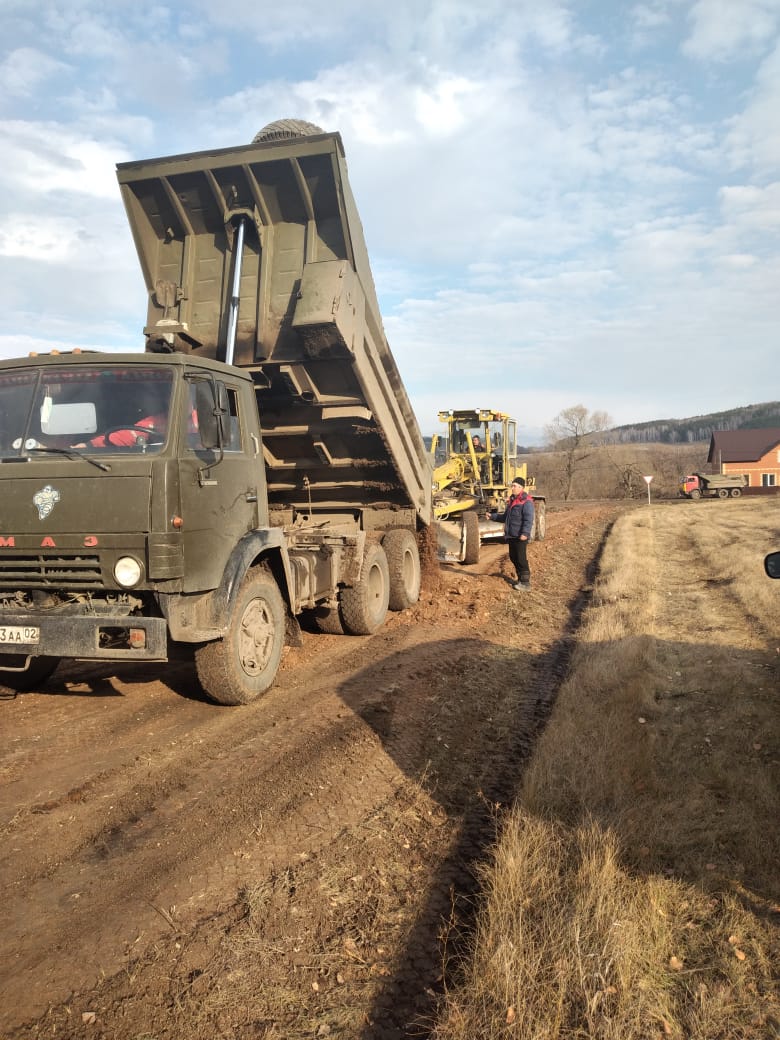 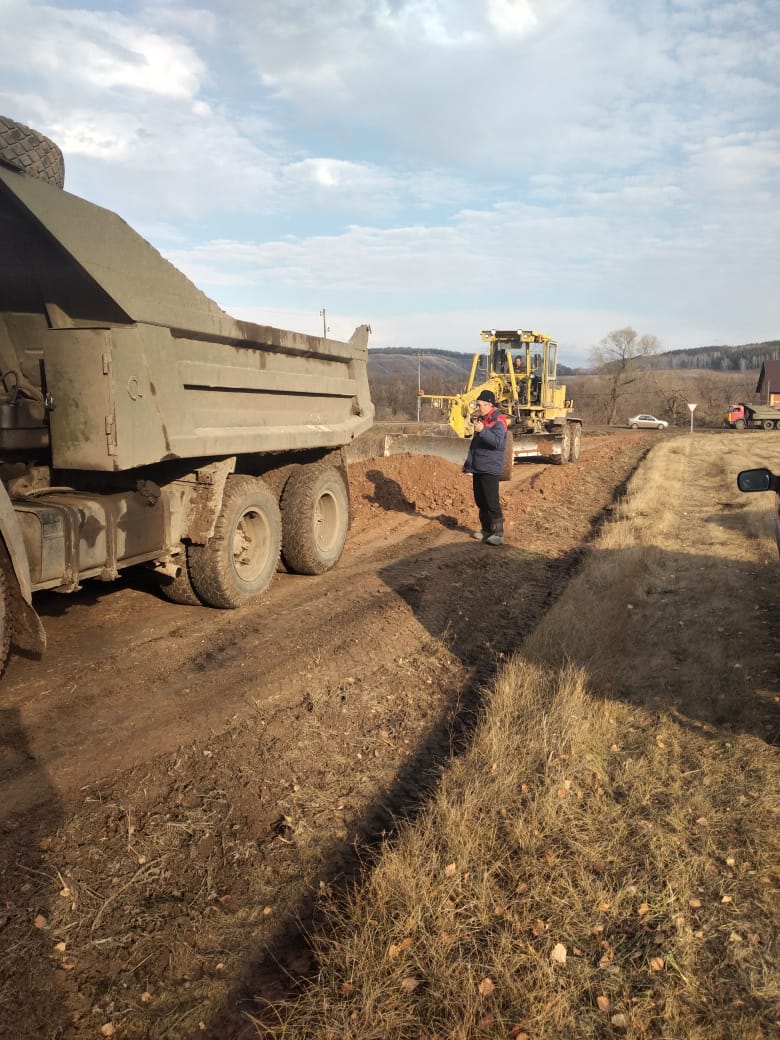 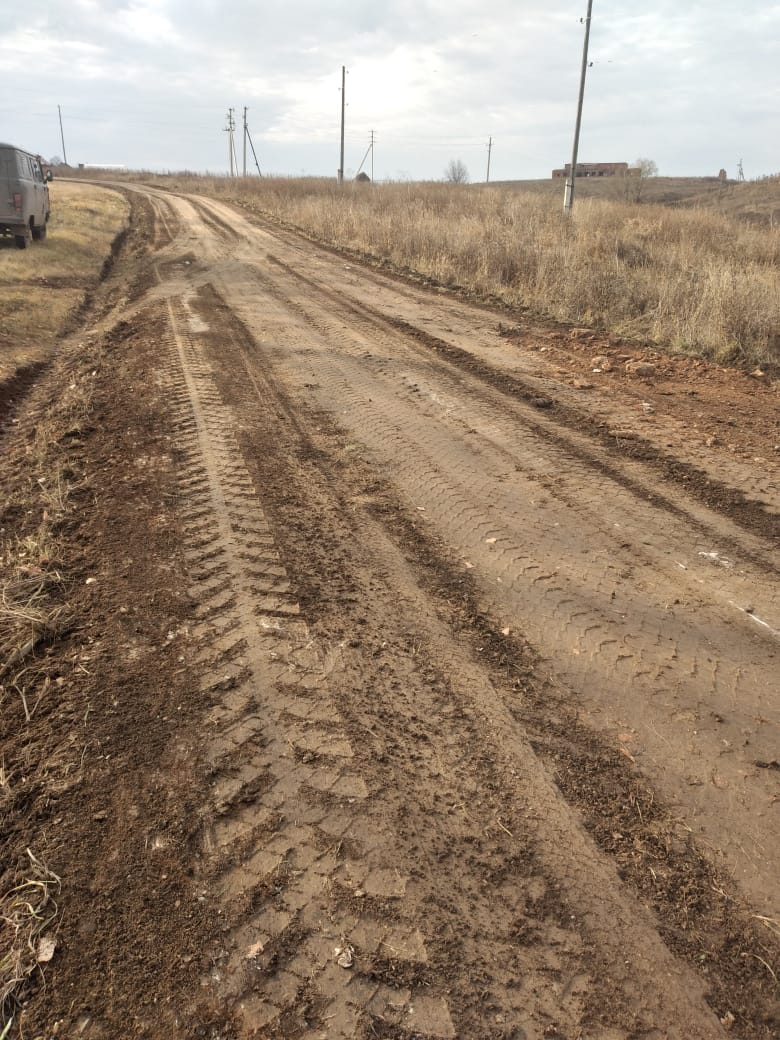 